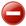 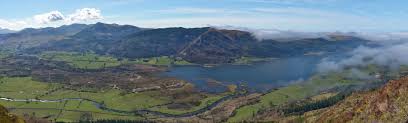 Crises affect facilities across the country every day. While natural hazards such as tornadoes, floods, hurricanes, and earthquakes may be thought of more commonly as emergencies, organization’s facilities are also at risk from other hazards such as workplace violence, infectious disease, terrorist threats, active shooters and criminal activity, either directly or indirectly by proximity (spill-over) events.Through the vulnerability and risk assessment process, organizations can take proactive steps to prevent, mitigate, and lessen the potential impact of identified risks by developing customized security and emergency management plans in collaboration with regional and community partners. Vulnerability and risk assessments are integral to, rather than separate from, the ongoing emergency management activities of a company within its community.TEST001Test002Test003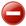 Test2Test3Test1Test1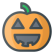 Test1Test1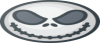 Test1Test1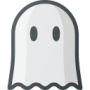 Test1Test1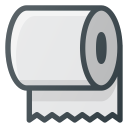 Test1Test1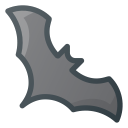 Test1Test1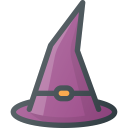 Test1Test1